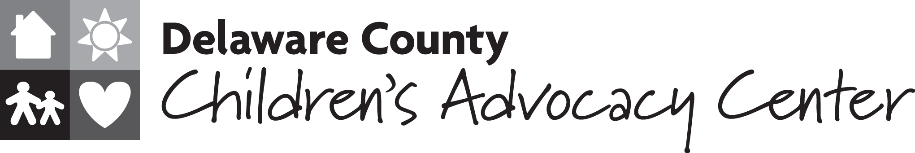 DCCAC特拉华郡儿童权益倡导中心（DCCAC）是一个可能是虐待儿童受害者与经过培训的司法访谈员谈论他们的经历的地方。 DCCAC帮助尽可能顺利为您和您的孩子进行虐待儿童调查。 案件由警方、儿童及青少年服务部（儿童福利办公室），或地区检察官办公室转介给我们。 您的孩子将接受司法访谈员访谈，而调查组成员会在另一个房间闭路电视上看。 访谈员已经经过如何以没有偏见、尊重每个儿童的发展阶段的方式与儿童谈话的培训。 您的孩子会被要求以自己的方式、按照自己的节奏说出一些事情。 当您的孩子正在接受访谈时，一个家庭权益倡导或其他DCCAC工作人员将与您讨论关于您或您的家人可能需要的帮助。译员也可能存在在场，以确保您的孩子和您明白发生了什么。我们知道谈论虐待儿童是个艰巨的任务。我们的工作人员为您提供帮助。 调查组DCCAC协调一个多学科小组调查可能的虐待儿童。 很多人参与以确保您的孩子是安全的。 参与调查的专业人士包括：司法访谈员儿童及青少年服务个案工作者警察检察官医疗机构后续步骤访谈结束后，您将有机会与调查组谈论调查接下来会发生什么。 您的孩子可能会被转介其他服务，如：体格检查辅导法律服务 受害者赔偿THE DCCACThe Delaware County Children’s Advocacy Center (DCCAC) is a place where children who may be victims of child abuse talk with a trained forensic interviewer about their experiences. The DCCAC helps make the child abuse investigation go as smoothly as possible for you and your child. Cases are referred to us by police, Children & Youth Services (child welfare office), or the District Attorney’s office. Your child will be interviewed by the forensic interviewer while members of the investigative team watch on a closed-circuit television in another room. Interviewers have been trained to talk with children about their experiences in a way that is unbiased and respects each child’s stage of development. Your child will be asked to talk about things in their own way, at their own pace. While your child is being interviewed, a Family Advocate or other DCCAC staff member will talk with you about help you or your family might need.A language interpreter may also be present to make sure that your child and you understand what is happening.We know it is difficult to talk about child abuse. Our staff is here to help. THE INVESTIGATIVE TEAMThe DCCAC coordinates a multidisciplinary team to investigate possible child abuse. Many people are involved to help ensure that your child is safe. Professionals involved with the investigation can include:Forensic interviewerChildren & Youth Services case workerPolice officerProsecutorMedical providerNEXT STEPSAfter the interview, you will have the chance to talk with the investigative team about what will happen next in the investigation. Your child may be referred for other services, such as:Medical examCounselingLegal services Victim’s compensation